Негосударственное частное образовательное учреждение «ШКОЛА «ОРБИТА»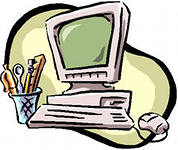 ИНН 5027052189  КПП 502701001140005, Московская область, г. Люберцы, Октябрьский пр-т, д.136 тел/факс (495) 503-11-00Пояснительная записка
к плану внеурочной деятельности
НЧОУ «Школа «Орбита»на 2016-2017 учебный годПлан внеурочной деятельности НЧОУ «Школа «Орбита» разработан администрацией школы в соответствии со следующими документами:Федеральный закон от 29.12.2012 №273-ФЗ «Об образовании в Российской Федерации»;Приказ Министерства образования и науки РФ №373 от 06 октября 2009 года «Об утверждении и введении в действие федерального государственного образовательного стандарта начального общего образования». (Зарегистрирован в Минюсте РФ 22 декабря 2009 г. за номером 15758).Приказ МО и науки РФ №1241 за 26.11.2010 г. «О внесении изменений в ФГОС НОО».Приказ Минобрнауки РФ от 28.12.2010 N 2106 "Об утверждении федеральных требований к образовательным учреждениям в части охраны здоровья обучающихся, воспитанников" зарегистрирован в Минюсте 2 февраля 2011 №19676Постановление Главного государственного санитарного врача РФ от 29.12.2010 N 189"Об утверждении СанПиН 2.4.2.2821-10 "Санитарно-эпидемиологические требования к условиям и организации обучения в общеобразовательных учреждениях "(вместе с "СанПиН 2.4.2.2821- 10.)приказ Министерства образования и науки Российской Федерации от 17.12.2010 № 1897 «Об утверждении и введении в действие федерального государственного образовательного стандарта основного общего образования» (в действующей редакции от 29.12.2014 № 2);санитарно-эпидемиологические правила и нормативы СанПиН 2.4.2.2821-10 «Санитарно-эпидемиологические требования к условиям и организации обучения в общеобразовательных учреждениях», утвержденные постановлением Главного государственного санитарного врача Российской Федерации от 29.12.2010 № 189                    (в действующей редакции от 25.12.2013 № 3);приказ Министерства образования и науки Российской Федерации от 30.08.2013 № 1015 «Об утверждении порядка организации и осуществления образовательной деятельности по основным общеобразовательным программам – образовательным программам начального общего, основного общего и среднего общего образования»;письмо Министерства образования и науки Российской Федерации от 12.05.2011 № 03-296 «Об организации внеурочной деятельности при введении федерального государственного образовательного стандарта общего образования»;закон Московской области от 28.11.2014 № 157/2014-ОЗ «О финансовом обеспечении реализации основных общеобразовательных программ в муниципальных общеобразовательных организациях в Московской области за счёт средств бюджета Московской области в 2015 году»;приказ Министерства образования Московской области от 28.07.2009                 № 1705 «О поэтапном введении федеральных государственных образовательных стандартов»; приказ министра образования Московской области от 22.05.2015 № 2704                     «О введении федерального государственного образовательного стандарта основного общего образования в плановом режиме в общеобразовательных организациях в Московской области».В соответствии с Федеральным государственным образовательным стандартом начального общего образования (ФГОС НОО) основная образовательная программа начального общего образования для 1-4-х классов в 2016-2017 учебном году реализуется школой через учебный план и внеурочную деятельность.Цель внеурочной деятельности: создание условий для позитивного общения учащихся в школе и за ее пределами, для проявления инициативы и самостоятельности, ответственности, искренности и открытости в реальных жизненных ситуациях, интереса к внеклассной деятельности на всех возрастных этапах.Задачи:формирование системы знаний, умений, навыков в избранном направлении деятельности;развитие опыта творческой деятельности, творческих способностей;создание условий для реализации приобретенных знаний, умений и навыков;-формирование культуры общения учащихся, осознания ими необходимости позитивного общения со взрослыми и сверстниками;передача учащимся знаний, умений, навыков социального общения людей, опыта поколений;знакомство с традициями и обычаями общения и досуга различных поколений;воспитание силы воли, терпения при достижении поставленной цели.Система внеурочной воспитательной работы представляет собой единство целей, принципов, содержания, форм и методов деятельности.Основные принципы организации внеурочной деятельности обучающихся:Принцип гуманизации образовательного процесса, предполагающий очеловечивание взаимоотношений в совместной творческой деятельности педагогов, учителей, обучающихся и их родителей.Принцип	добровольности и заинтересованности	 обучающихся.Принцип системности во взаимодействии общего и дополнительного образования.Принцип	целостности.Принцип	непрерывности и преемственности процесса образования.Принцип	личностно - деятельностного подхода.Принцип культуросообразности, предполагающий воспитание личности ребенка не только природосообразно, но и в соответствии с требованиями мировой, отечественной, региональной культур.Принцип взаимодействия, предполагающий координацию всех образовательных социокультурных институтов в оказании педагогической помощи и поддержки детям разного уровня социализацииПринцип вариативности, предусматривающий учет интересов детей, свободно выбирающих вариативные образовательные программы и время на их усвоение.		В соответствии с требованиями стандарта внеурочная деятельность в НЧОУ «Школа «Орбита» организуется по направлениям развития личности: спортивно-оздоровительное, духовно-нравственное, социальное, общеинтеллектуальное, общекультурное (в объеме 10 часов в неделю в каждом классе) и организуется в форме кружков с различными видами деятельности, позволяющими в полной мере реализовать требования Федерального государственного образовательного стандарта начального общего образования:Духовно - нравственное направление представлено следующими дисциплинами: «Духовные истоки Подмосковья», целью которого является, воспитание патриотических чувств, формирование патриотического сознания обучающихся, пробуждение интереса и бережного отношения к историческим и культурным ценностям Люберецкого района и Московской Области, воспитание любви к природе родной земли. Программа курса направлена на формирование способов деятельности информационного самообеспечения во внеурочной деятельности, формирование и развитие у обучающихся интереса и любви к родному краю. «Психология» - цель курса является адаптация обучающихся в обществе, умение владеть собой, быть гуманными и толерантными.Спортивно-оздоровительная деятельностьДанное направление представлено дисциплинами «Ритмика», «Спортивные игры»-внеклассные и внешкольные праздники и т.д.-спортивно-массовые и физкультурно-оздоровительные общешкольные, районные мероприятия: школьные спортивные турниры, соревнования. Дни Здоровья;организация активных оздоровительных перемен и прогулок на свежем воздухе; тематические беседы,спортивные игры;-   интерактивные игры, спортивные конкурсы в классе, викторины, проекты, обсуждение газетных и журнальных публикаций по теме «Спорт»;-  поощрение учащихся, демонстрирующих ответственное отношение к занятиям спортом, демонстрация спортивных достижений учащихся класса;Социальное направление представлено:«Этикет» - программа курса направлена на формирование правил поведения, эстетического вкуса. «Логика» - курс рассчитан на развитие у обучающихся логического мышления, развитие воображения, памяти. «Риторика» - речевые занятия. Проектная деятельность с обучающимися 1,2,3,4 классов осуществляемых под руководством учителей начальной школы участие в школьных, районных, региональных конкурсах по проектированию в разработке и презентациии проектов.Общеинтеллектуальное направление представлено:«Английский язык» - 2ч. в 1 классе; «Шахматы» для развития логического мышления школьников, а также «Экономика» для обучающихся 1-4 классов. В рамках направления реализуются:-внешкольные акции познавательной направленности (олимпиады, конференции учащихся, интеллектуальные марафоны и т.д.);предметные недели, праздники, уроки Знаний, конкурсы;экскурсии и т.д.Общекультурное направление представлено кружками «Умелые ручки» и «Волшебная мастерская»:концерты, инсценировки, праздники на уровне класса и школы;-   выставки художественного творчества;ролевые игры;специальные театральные игры;посещение концертов, выступлений детских коллективов.В 5,6 классах внеурочная деятельность реализуется по оптимизационной модели на основе оптимизации всех внутренних ресурсов образовательного учреждения, рекомендуемой письмом Минобрнауки РФ от 12.05.2011 №03-296 «Об организации внеурочной деятельности при введении федерального государственного образовательного стандарта общего образования». Данная модель предполагает, что в её реализации принимают участие все педагогические работники школы (учителя, педагог-организатор, социальный педагог, педагог-психолог, воспитатель, и другие). В рамках вышеизложенного внеурочная деятельность в 5 и 6 классах представлена теми же направлениями, что и в начальной школе. Спортивно-оздоровительное («Основы здорового образа жизни»), социальное направление («Риторика»), общеинтеллектуальное («Экономика»), духовно-нравственное («Психология»), общекультурное («Мировая художественная культура»). Координирующую роль выполняет классный руководитель класса, который в соответствии со своими функциями и задачами:взаимодействует с педагогическими работниками, а также учебно-вспомогательным персоналом общеобразовательного учреждения;организует в классе образовательный процесс, оптимальный для развития положительного потенциала личности обучающихся в рамках деятельности общешкольного коллектива;организует систему отношений через разнообразные формы воспитывающей деятельности коллектива класса, в том числе через органы самоуправления;организует социально значимую, творческую деятельность обучающихся.Преимущества оптимизационной модели состоят в минимизации финансовых расходов на внеурочную деятельность, создании единого образовательного и методического пространства в образовательном учреждении, содержательном и организационном единстве всех его структурных подразделений.Основным преимуществом внеурочной деятельности является предоставление учащимся возможности широкого спектра занятий, направленных на их развитие.Занятия проводятся на базе школы в специально приспособленных помещениях, с использованием необходимой материально-технической базы, программного оснащения и информационно - технологического обеспечения.Каждый классный руководитель организует приход детей на занятия по желанию и запросу учащихся и их родителей.При организации внеурочной деятельности используются возможности школы. Предполагаемые результаты:Результаты первого уровня (приобретение школьником социальных знаний, понимания социальной реальности и повседневной жизни): приобретение школьниками знаний об этикеи эстетике повседневной жизни человека; о принятых в обществе нормах поведения и общения; об основах здорового образа жизни; об истории своей семьи и Отечества; о русских народных играх; о правилах конструктивной групповой работы: об основах разработки социальных проектов и организации коллективной творческой деятельности.Результаты второго уровня (формирование позитивного отношения школьника к базовым ценностям нашего общества и к социальной реальности в целом): развитие ценностных отношений школьника к родному Отечеству, родной природе и культуре, труду, знаниям, своему собственному здоровью и внутреннему миру.Результаты третьего уровня (приобретение школьником опыта самостоятельного социального действия): опыт публичного выступления; опыт самообслуживания, самоорганизации и организации совместной деятельности с другими детьми.Директор НЧОУ «Школа «Орбита»					Медведева Н.Н.